HALF TERM HOLIDAYToday is the last day in school before the half term holiday.  School re-opens for the children on TUESDAY 31st OCTOBER.  Have a lovely break, keep safe now the nights are getting darker and most importantly …………………….                  ENJOY YOURSELVES!     PLANT UP SATURDAYWe are looking for up to 4 volunteers from Key Stage 2 to take part in planting up the beautiful tubs that brighten up Congleton Town.Plant Up Saturday takes place on SATURDAY 4th NOVEMBER in the poly tunnels at Congleton Park from 11:00am-12noon.If interested please let the office know by Wednesday 1st November.WEAR IT WILD FRIDAYMany thanks for all the fantastic ‘wild animals’ that came into school today.  The costumes and face paints were absolutely amazing, everyone looked the part.DESPICABLE ME 3There are still a number of forms/payments outstanding for a forthcoming visit to the cinema.  Unless we hear to the contrary by 4:00pm today we will take it that your child does not wish to go.  If you have lost the form we do have a few copies in the office.  If there is a problem with paying today, just let us know and we will allow you to pay on the first day back (31st October), we do however need the forms in order to arrange insurance cover.MARLFIELDS SCHOOL COUNCILThe School Council have made the decision that this year they would like to organise a collection of filled shoe boxes for Operation Christmas Child.  Why not take the chance to start collecting items such as toiletries, gloves pens, pencils, notebooks etc. over the next few weeks.  We will send out further details over the coming weeks.SPARE CLOTHESThe Nursery staff have requested that we ask you if you have any clothes (trousers, socks and pants) to spare in case we have any ‘accidents’ in there.  They specifically would like clothing suitable for age 2 – 5 years old.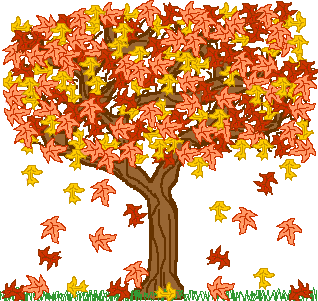 HALF TERM HOLIDAYToday is the last day in school before the half term holiday.  School re-opens for the children on TUESDAY 31st OCTOBER.  Have a lovely break, keep safe now the nights are getting darker and most importantly …………………….                  ENJOY YOURSELVES!     PLANT UP SATURDAYWe are looking for up to 4 volunteers from Key Stage 2 to take part in planting up the beautiful tubs that brighten up Congleton Town.Plant Up Saturday takes place on SATURDAY 4th NOVEMBER in the poly tunnels at Congleton Park from 11:00am-12noon.If interested please let the office know by Wednesday 1st November.WEAR IT WILD FRIDAYMany thanks for all the fantastic ‘wild animals’ that came into school today.  The costumes and face paints were absolutely amazing, everyone looked the part.DESPICABLE ME 3There are still a number of forms/payments outstanding for a forthcoming visit to the cinema.  Unless we hear to the contrary by 4:00pm today we will take it that your child does not wish to go.  If you have lost the form we do have a few copies in the office.  If there is a problem with paying today, just let us know and we will allow you to pay on the first day back (31st October), we do however need the forms in order to arrange insurance cover.MARLFIELDS SCHOOL COUNCILThe School Council have made the decision that this year they would like to organise a collection of filled shoe boxes for Operation Christmas Child.  Why not take the chance to start collecting items such as toiletries, gloves pens, pencils, notebooks etc. over the next few weeks.  We will send out further details over the coming weeks.SPARE CLOTHESThe Nursery staff have requested that we ask you if you have any clothes (trousers, socks and pants) to spare in case we have any ‘accidents’ in there.  They specifically would like clothing suitable for age 2 – 5 years old.